		HAZARDOUS wASTE DISPOSAL FEE		 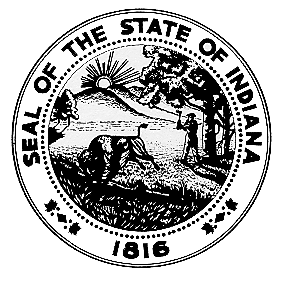 		state Form 46244 (R5 / 7-15)		Approved by State Board of Accounts, 2015Indiana Department of Environmental Management							FEE PERIOD (Year)   	_______________RCRA ID NUMBER 	______________________________________	 FACILITY NAME 	___________________________________________ 									A fee is imposed on the disposal of hazardous waste in Indiana.  The operator of the disposal facility is liable for this fee.  Statutory provisions governing this fee are cited in IC 13-22-12-3.5. The fees are due annually by March 1 for the previous calendar year.  I hereby declare under the penalty of perjury that the information contained in this form is true, correct and complete to the best of my knowledge.  First name ____________________   Last name __________________________ Title________________________________E-mail address_____________________________________________________  Telephone number_____________________Signature _________________________________________________________  Date (month, day, year) ___________________SEction I: Disposal by Underground injection:  $11.50/tonThe maximum annual limit for disposal by underground injection is $25,000. SEction I: Disposal by Underground injection:  $11.50/tonThe maximum annual limit for disposal by underground injection is $25,000. Section I1Enter the total tons of hazardous waste disposed by underground injection during the fee period.2Fee due - multiply line 1 by $11.50 or enter $25,000 whichever is less.SECTION II: Disposal by Other Methods – Hazardous Waste:  $11.50/tonSECTION II: Disposal by Other Methods – Hazardous Waste:  $11.50/tonSECTION II3Enter the total tons of hazardous waste disposed.4Fee due - multiply line 3 by $11.50. SECTION III:  Amount DueSECTION III:  Amount DueSECTION III5Total fee due - enter the total of lines 2 and 46Penalty  - 10% of line 5 if filed after the due date7Total amount due – enter the total of lines 5 and 6. 